Northland Pines Cross Country Invitational MeetTuesday, Oct 3, 2017Dear Coaches & A.D.’s:  Welcome to the Northland Pines Cross Country Invitational!! On Tuesday, Oct 3rd, 2017 Northland Pines will host a High School Boys & Girls, and Middle School Cross Country meet at Northland Pines High School.  Participating Schools:  Antigo, Florence, Mercer, Northland Pines, Rhinelander, Three Lakes, & Tomahawk. Course Distances:  Middle School—2500 meters      Girls HS—5000 meters      Boys—5000 metersCourse Maps:  Maps are included as an attachment.		Middle School = Purple Course       Boys HS & Girls HS = Red Course 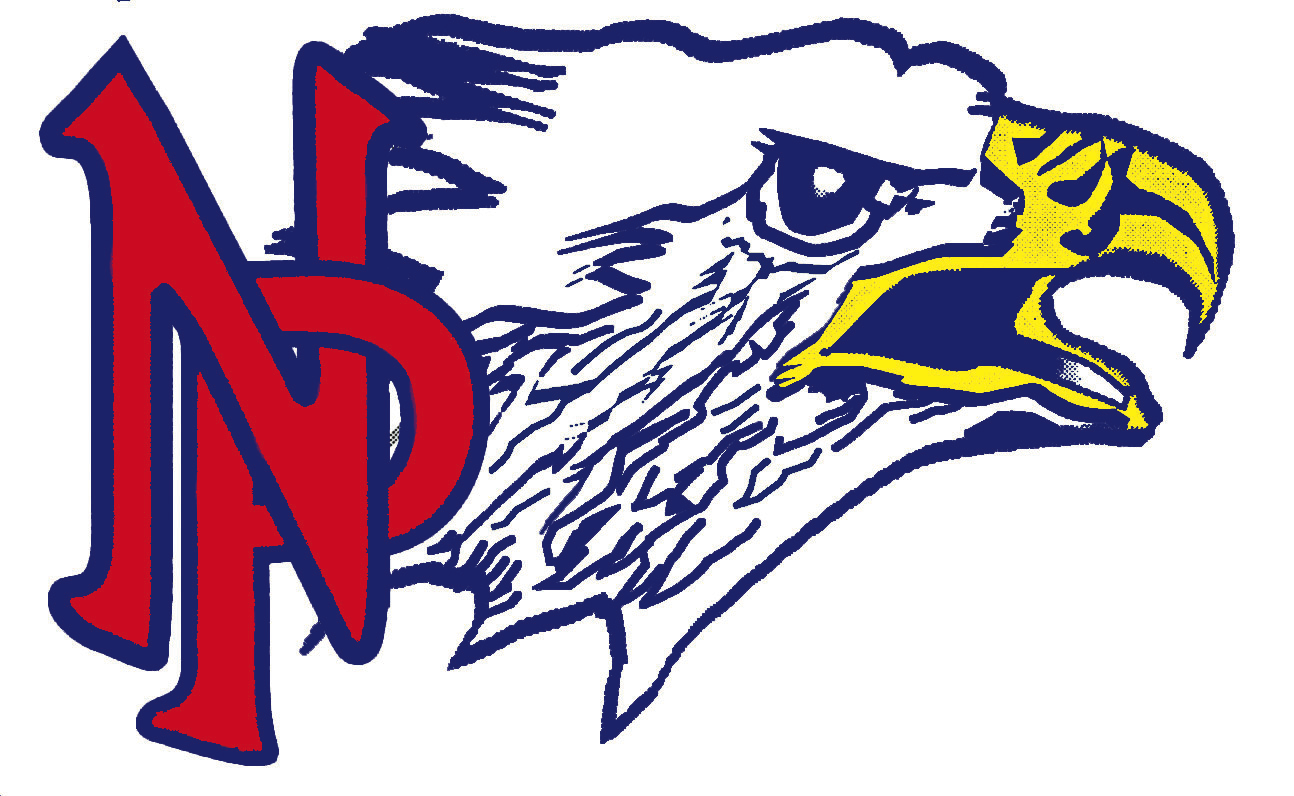 Order of Races:   	2:45 p.m.   Course opens for running/viewing3:45 p.m.   Coaches meeting at Start/Finish area4:00 p.m.   Middle School Coed Race4:30 p.m.   Girls High School Race		       	5:10 p.m.   Boys High School Race			* Lane assignments will be assigned in alphabetical order.			  (Antigo, Florence, Mercer, Northland Pines, Rhinelander, Three Lakes, & Tomahawk)Awards:  Team Awards for first place Boys’ HS & first place Girls’ HS teams.  (Insert team award for MS boys’ & girls’ if desired.)  Medals to top 10 HS Boys & 10 HS Girls, and top 5 MS Boys & 5 MS Girls.Entries:  The HS Boys’ & Girls’ races are Open Races so no separation of Varsity or JV is necessary.  Itiming will be timing the race and used for scoring and results.  A list of runners for boys, girls, and middle school must be emailed using the attached Excel spreadsheet format to Itiming.com, by 8:00 pm, Sunday, 10/1/2017.   Last minute changes should be done onsite with Itiming.Fees:   Please send your entry fee of $100 for each school to Wendy Pluedeman @ NPHS Activities,  1800 Pleasure Island Rd.,  Eagle River, WI 54521.Note:  This course has been setup in cooperation with the Eagle River Golf Course.  Remain off greens & tees.For any questions, please contact the following listed below.Brian Margelofsky			Don Czarapata Jr.  			 Northland Pines A.D.			CC Coach				715-891-0709	(Cell)			715-892-7483 (Cell)		715-479-6286 (Office)		Thank-you & I’ll see your athletes on Tuesday, October 3rd.Brian MargelofskyActivities DirectorNorthland Pines H.S.